                                   Washington Parish Council     Open Spaces (Recreation, Allotments, Footpaths and                             Conservation) Committee To all Members of the Open Spaces (Recreation, Allotments, Footpaths and Conservation) Committee:Cllr S Buddell (Chairman), Cllr B Hanvey (BH), Cllr T Keech (TK) and Cllr J Luckin (JL) NOTICE is hereby given, and Councillors are SUMMONED to attend a meeting of the Open Spaces Committeeon:Monday 17th April 2023 at 7:45pm in the Washington Village Memorial Hall (Doré Room)                                              AGENDA1.  Receive Apologies for Absence.2.  Record declarations of interest from members in any item to be discussed and agree      dispensations 3.  Public Speaking4.  Approve the minutes of the last Open Spaces, Recreation & Allotments and Footpaths and     Conservation meeting on 20th February 20235.  Allotments     To Report on the Allotment inspection and Consider any recommended action     To Agree a tenancy application for Plot 4     To Report on 2022/23 Allotment Rent Income      To Report on the Allotment Waiting List     To Discuss sub-division of Plot 7     To Receive an update on measures to help keep allotment access clear. 6. To Report on Outstanding Action and Matters Arising from the last meeting7.  First Extension Graveyard     To Report on the April inspection of the graveyard and Consider any recommended action.8.  Matters arising from the last meeting 9.  Recreation Ground and Parish Property     To Receive March and April 2023 MUGA electricity readings     To Report changes to the business waste terms for the Council’s litter bin collection     To Discuss engagement of a handyperson for general maintenance     Rampion 2: To Receive any updates on the proposed cable route through the Recreation Ground     To Receive April 2023 football fixtures on the Recreation Ground 10. Footpaths and Bridleways11. Conservation Issues12. Any other urgent Open Space, Recreation & Allotment and Footpaths & Conservation issues that          may arise OR items for the next Agenda.   13. Date and Time of next meetings        Annual Parish Council Meeting: Monday 15th May 2023, 7:00pm      Parish Council Meeting: Monday 15th May 2023, 7:30pm      Planning & Transport Committee: Monday 22nd May 2023, 7:00pm      Open Spaces Committee: Monday 22nd May 2023, 7:45pm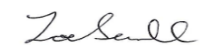       Zoe Savill     Clerk to Washington Parish Council     11th April 2023Under the provisions of the Local Government Audit and Accountability Act 2014 (Openness of Local Government Bodies Regulations 2014), members of the public are permitted to film or record Council meetings to which they are permitted access, in a non-disruptive manner. By attending this meeting, it is deemed that you consent to this. A person or persons recording the parish meeting are reminded that the Public Speaking period is not part of the formal meeting and that they should take legal advice for themselves as to their rights to make any recording during that period